รหัสนักศึกษา…………………………./หน้า1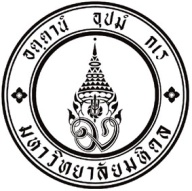 ทุนการศึกษาสำหรับนักศึกษาที่ขาดแคลนทุนทรัพย์ คณะศิลปศาสตร์มหาวิทยาลัยมหิดล ระดับปริญญาตรี ประจําปีการศึกษา 2566(โปรดกรอกข้อความให้ชัดเจน ครบถ้วน ด้วยลายมือบรรจง หรือการพิมพ์ด้วยคอมพิวเตอร์)ประวัติผู้ขอทุนชื่อ (ภาษาไทย) นาย / นางสาว...................................................... นามสกุล…………......................................…...........……ชื่อ (ภาษาอังกฤษ ตัวพิมพ์ใหญ่) NAME...........................................SURNAME..................................................................กำลังศึกษาอยู่คณะศิลปศาสตร์ สาขาวิชา.............................................................................................. ชั้นปีที่..................รหัสประจำตัวนักศึกษา    / ผลการเรียนเฉลี่ยสะสม...................………..........………………สถานที่เกิด................................... อายุ...............ปี วัน / เดือน / ปี เกิด..................................... ศาสนา...........................ที่อยู่ตามทะเบียนบ้าน บ้านเลขที่....................หมู่ที่............ ถนน................................................ ตำบล/แขวง........................................................อำเภอ/เขต.................................................จังหวัด ..............................................รหัสไปรษณีย์..........................................โทรศัพท์ (บ้าน) .............................................................. โทรศัพท์ (มือถือ)……………………………………….……………………….ที่อยู่ปัจจุบัน (ติดต่อได้ขณะกำลังศึกษา) หอพักนักศึกษา......................................อาคาร..............................หมายเลขห้องพัก..................โทรศัพท์...................... บ้าน / อพาตเม้นท์ / บ้านเช่า/หอพักเอกชน .......…………..........………………………………..หมายเลขห้องพัก....................   	    ที่อยู่ เลขที่................หมู่ที่........... ถนน................................................ ตำบล/แขวง.......................................................                อำเภอ/เขต...................................................จังหวัด ............................................รหัสไปรษณีย์.....................................                หมายเลขโทรศัพท์...........................................................................................................................................................รายได้และรายจ่ายของผู้ขอทุนรายได้1. ได้รับเงินมาใช้จ่ายจากบิดา/มารดา รายวัน  รายสัปดาห์  รายเดือน คิดเป็นวันละ ................................................บาท2. ได้รับเงินจากผู้อุปการะนอกเหนือจากบิดามารดา รายวัน  รายสัปดาห์  รายเดือน คิดเป็นวันละ ..........................บาท3. มีรายได้พิเศษ..................................บาท โดย (ระบุลักษณะงาน).................................................................................................รายจ่าย1. ค่าอาหาร ................................บาทต่อวัน2. ค่าที่พัก..................................... บาทต่อเดือน3. ค่าใช้จ่ายในการเดินทางระหว่างที่พักถึงสถานที่เรียน.........................................บาทต่อวัน4. ค่าอุปกรณ์/ตำราเรียน........................................................................................บาทต่อเดือน5. ค่าใช้จ่ายอื่น ๆ (ระบุ..........................................................................................บาทต่อเดือนประมาณการค่าใช้จ่าย ที่นักศึกษาคาดว่าจะเพียงพอสำหรับตนเอง..............................................บาทต่อเดือนสภาพความเป็นอยู่ของผู้ขอทุน อยู่กับบิดามารดา	อยู่กับบิดา    อยู่กับมารดา   อยู่กับผู้อุปการะอยู่หอพัก ชื่อ...................................... ห้อง.............. สถานที่ติดต่อ ................................................................................................................................................................................................หมายเลขโทรศัพท์……….......……..........................…………………………...อื่น ๆ ...............................................................................................................................................................................................ค่าใช้จ่ายด้านที่พัก   ไม่เสียค่าที่พัก  เสียค่าที่พัก.............................................บาทต่อเดือน   จ่ายคนเดียว  ร่วมกับผู้อื่นรหัสนักศึกษา…………………………./หน้า 2ประวัติการรับทุนการศึกษา    ไม่เคยได้รับทุนการศึกษา ประวัติการศึกษาโดยย่อมัธยมศึกษาตอนปลาย จากโรงเรียน...............................................................................จังหวัด……………………..………………ข้อมูลของครอบครัวและผู้อุปการะชื่อ-สกุล บิดา…………………………………………………………….………………….อายุ.............. ปี   มีชีวิต   ถึงแก่กรรมที่อยู่ปัจจุบัน บ้านเลขที่............ตรอก/ซอย..................................................... หมู่........... ถนน............................................ตําบล/แขวง........................................อำเภอ/เขต.............................................จังหวัด........................................................รหัสไปรษณีย์.....................โทรศัพท์บ้าน...................................... โทรศัพท์มือถือ ..............................................................อาชีพบิดา................................. ลักษณะงานของบิดา..........................................................................................................ตำแหน่ง/ยศ............................ รายได้ต่อเดือน...............บาท สถานที่ทํางานของบิดา.................................................................................................................................. จังหวัด................................ โทรศัพท์……………………………………….…………ชื่อ-สกุล มารดา…………………………………………………………….………………….อายุ................... ปี   มีชีวิต   ถึงแก่กรรมที่อยู่ปัจจุบัน บ้านเลขที่............ตรอก/ซอย..................................................... หมู่........... ถนน............................................ตําบล/แขวง........................................อำเภอ/เขต.............................................จังหวัด........................................................รหัสไปรษณีย์.....................โทรศัพท์บ้าน...................................... โทรศัพท์มือถือ ..............................................................อาชีพบิดา................................. ลักษณะงานของบิดา..........................................................................................................ตำแหน่ง/ยศ............................ รายได้ต่อเดือน...............บาท สถานที่ทํางานของมารดา.............................................................................................................................. จังหวัด................................ โทรศัพท์………………………………………………….บิดา/มารดาของผู้ขอทุน  	 อยู่บ้านตนเอง	 อาศัยผู้อื่น (ระบุ)............................................................................................................. เช่าบ้านอยู่ ค่าเช่าเดือนละ............................. บาท หรือ ปีละ.................................บาทสถานภาพครอบครัว   	 บิดามารดาอยู่ด้วยกัน   บิดาถึงแก่กรรม  มารดาถึงแก่กรรม    	 บิดามารดาหย่าร้างกัน (ผู้อุปการะนักศึกษา บิดา มารดา ผู้อุปการะอื่นคือ....................)    	 บิดามารดาแยกกันอยู่ (นักศึกษาอาศัยอยู่......................................................................)    	 อื่น ๆ ...............................................................................................................................ผู้อุปการะ นอกเหนือจากบิดา/มารดา   มี     ไม่มีชื่อ-สกุลของผู้อุปการะ..............................................................อายุ........... ปี เกี่ยวข้องเป็น.............................กับนักศึกษาที่อยู่เลขที่..................ตรอก/ซอย.................................หมู่......... ถนน..................................................................................ตำบล/แขวง............................. อำเภอ/เขต................................. จังหวัด ...........................................................................รหัสไปรษณีย์............................ .โทรศัพท์บ้าน............................................. มือถือ ............................................................สถานภาพ   โสด   สมรส และมีบุตร .............คน กําลังศึกษา...................คน ประกอบอาชีพ...............................คนอาชีพของผู้อุปการะ.................................................ลักษณะงานของผู้อุปการะ...................................................................ตำแหน่ง/ยศ............................... รายได้ต่อเดือน...........................บาท สถานที่ทํางาน..........................................................................................................................จังหวัด .................................................โทรศัพท์...............................................รหัสนักศึกษา…………………………./หน้า 3ข้อมูลการศึกษาและอาชีพพี่น้องของผู้ขอทุนผู้ขอทุน มีพี่-น้อง (รวมนักศึกษาผู้ขอทุน) จำนวน..............คน โดยผู้ขอทุนเป็นบุตรคนที่............................ ของครอบครัวกรอกรายละเอียดพี่น้อง (เรียงตามลำดับอายุมากไปน้อย) รวมทั้งผู้ขอทุนด้วยขณะนี้มีบุตรที่อยู่ในความอุปการะของบิดา และ/หรือ มารดา จำนวน.....................คน ครอบครัวประสบปัญหาขาดแคลนเงินอย่างไร...............................................................................................................................................................................................................................................................................................................................................................................................................................................................................................................................................................และแก้ไขปัญหาโดยวิธีการใดเมื่อขาดเงิน........................................................................................................................................................................................................................................................................................................................................................ความจำเป็นที่ต้องขอรับทุนการศึกษา................................................................................................................................................ประสบปัญหาอื่นๆปัญหาด้านสุขภาพ – โรคประจำตัว   ไม่มี   มี ระบุ…………………………………………………………………….…………………ปัญหาด้านอื่นๆ ที่เป็นอุปสรรคต่อการเรียน…………………………………………………………………………………….…………………...ปัญหาครอบครัว..................................................................................................................................................................บุคคลที่สามารถให้ข้อมูลเพิ่มเติม/ติดต่อได้ในกรณีเร่งด่วนชื่อ-นามสกุล.................................................................................................เกี่ยวข้องเป็น...................................................ที่อยู่ปัจจุบัน เลขที่..............ตรอก/ซอย........................... หมู่.................. ถนน....................................................................ตำบล/แขวง....................................... อำเภอ/เขต....................................จังหวัด ...............................................................รหัสไปรษณีย์.................................โทรศัพท์บ้าน..................................โทรศัพท์มือถือ........................................................ข้าพเจ้าขอรับรองว่า ข้อความที่ข้าพเจ้าให้ไว้ เป็นความจริงทุกประการ หากปรากฏว่าข้อมูลไม่เป็นความจริง ข้าพเจ้ายินยอม ให้คณะศิลปศาสตร์ มหาวิทยาลัยมหิดล ตัดสิทธิ์การรับทุนการศึกษาตลอดสภาพการเป็นนักศึกษา และจะพิจารณาโทษทางวินัยนักศึกษา รวมทั้ง ยินยอม คืนเงินทุนการศึกษาในส่วนที่ข้าพเจ้าได้รับไปแล้วให้แก่คณะศิลปศาสตร์ทันทีลงชื่อผู้สมัครขอทุน....………………………………………………………                      (..................................................................)                วันที่............เดือน..............................พ.ศ…………….แนบหลักฐานต่อไปนี้พร้อมใบสมัคร	 1. รูปถ่ายขนาด 1 นิ้ว (ติดใบสมัคร) 2. สำเนาบัตรประจำตัวนักศึกษา  3. สำเนาทะเบียนบ้าน 4. หนังสือรับรองเงินเดือน หรือหนังสือรับรองรายได้ของผู้ปกครอง (กรณีที่มีรายได้ประจำ) หรือเอกสารการเดินบัญชี (Statement) อย่างน้อย 3 เดือนย้อนหลัง (กรณีที่ประกอบอาชีพอิสระ) 5. สำเนาผลการเรียนเฉลี่ยสะสมปีล่าสุด(รับรองสำเนาถูกต้อง เอกสารหมายเลข 2 - 5 และลงนามด้วยปากกาสีน้ำเงินเท่านั้น)รหัสนักศึกษา…………………………./หน้า 4 (ส่วนนี้สำหรับอาจารย์)คำรับรองและความเห็นของอาจารย์ที่ปรึกษาข้าพเจ้า ...............................................................................ตำแหน่ง...................................................................................คณะศิลปศาสตร์ ขอรับรองว่า นาย/นางสาว………………………………………………….........................................................…………………..สาขาวิชา…………………………………………………………….. เป็นผู้ที่มีคุณสมบัติครบถ้วน ตามประกาศคณะศิลปศาสตร์ เรื่อง ทุนการศึกษาคณะศิลปศาสตร์ สำหรับนักศึกษาที่ขาดแคลนทุนทรัพย์อย่างแท้จริง ระดับปริญญาตรี พ.ศ. 2566  ความคิดเห็นอื่น ๆ ต่อนักศึกษา (ด้านความประพฤติ ความสนใจเรียนและอื่น ๆ เพื่อเป็นแนวทางในการพิจารณา)........................................................................................................................................................................................................................................................................................................................................................................................................................................................................................................................................................................................................................................................................................................................................................................................................................................................ลงชื่ออาจารย์ที่ปรึกษา………………………………………………………                          (...............................................................)                     วันที่...........เดือน...............................พ.ศ……….รหัสนักศึกษา…………………………./หน้า 5บรรยายเหตุผลความจำเป็นในการขอรับทุน (ระบุให้ละเอียดชัดเจน)     ....................................................................................................................................................................................................................................................................................................................................................................................................................................................................................................................................................................................................................................................................................................................................................................................................................................................................................................................................................................................................................................................................................................................................................................................................................................................................................................................................................................................................................................................................................................................................................................................................................................................................................................................................................................................................................................................................................................................................................................................................................................................................................................................................................................................................................................................................................................................................................................................................................................................................................................................................................................................................................................................................................................................................................................................................................................................................................................................................................................................................................................................................................................................................................................................................................................................................................................................................................................................................................................................................................................................................................................................................................................................................................................................................................................................................................................................................................................................................................................................................................................................................................................................................................................................................................................................................................................................................................................................................................................................................................................................................................................................................................................................................................................................................................................................................................................................................................................................................................................................................................................................................................................................................................................................................................................................................................................................................................................................................................................................................................................................................................................................................................................................................................................................................................................................................................................................................................................................................................................................................................................................................................................................................................................................................................................................................................................................................................................................................................................................................................................................................................................................................................................................................................................................................................................................................................................................................................................................................................................................................................................................................................................................................................................................................................................................................................................................................................................................................................................................................................................................................................................................................................................................................................................................................................................................................................................................................................................................................................................................................................................................................................................................................................................................................................................................................................................................................ระดับชื่อทุนการศึกษาจำนวนเงิน(บาท)ประเภททุนการศึกษาประเภททุนการศึกษาประเภททุนการศึกษาประเภททุนการศึกษาระดับชื่อทุนการศึกษาจำนวนเงิน(บาท)ต่อเนื่องเฉพาะปีไม่ผูกพันผูกพันมัธยมปลายอุดมศึกษา คนที่ชื่อ-สกุลอายุกำลังศึกษากำลังศึกษาประกอบอาชีพรายได้ต่อเดือนสถานภาพโสด/สมรสจำนวนบุตรสถานศึกษาระดับชั้น